ОБЩИНСКИ СЪВЕТ КАЙНАРДЖА, ОБЛАСТ СИЛИСТРА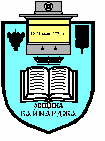 7550 с. Кайнарджа, ул. „Димитър Дончев” № 2e-mail:obs_kaynardja@abv.bg					До ……………………………….					Гр. /с……………………………					обл.Силистра                           ПОКАНАНа основание чл.23, ал. 4, т.1 от ЗМСМА във връзка с чл. 14, ал.1, т.1  от Правилника за организацията и дейността на Общински съвет Кайнарджа С В И К В А МОбщинските съветници на редовно заседание, което ще се проведена 30.08.2019 г./петък /  от 11.00 часав заседателната зала на община Кайнарджанаходяща се на ул.”Димитър Дончев „ № 2при следнияДНЕВЕН  РЕД:Актуализация на плана в приходната и разходната част на бюджета за м.август 2019 година.Внася: Кмета на общинатаПриемане на актуализирано разпределение на направените вътрешни промени по бюджета на община Кайнарджа за второто тримесечие на 2019 година.Внася: Кмета на общинатаПриемане на отчета за касовото изпълнение на бюджета, на сметките за средствата от ЕС, отчета за чужди средства и капиталовата програма на община Кайнарджа към 30.06.2019 година.Внася: Кмета на общинатаИзказвания и питания.В съответствие с чл.36, т.1 от ЗМСМА Ви каня да присъствате на заседанието на Общинския съвет.Председател на ОбС: Ивайло Петков